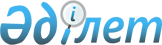 О внесении изменений в постановление акимата Костанайской области от 27 декабря 2021 года № 596 "Об утверждении Положения о государственном учреждении "Управление по делам религий акимата Костанайской области"Постановление акимата Костанайской области от 10 марта 2022 года № 111
      Акимат Костанайской области ПОСТАНОВЛЯЕТ:
      1. Внести в постановление акимата Костанайской области "Об утверждении Положения о государственном учреждении "Управление по делам религий акимата Костанайской области" от 27 декабря 2021 года № 596 следующие изменения:
      в Положении о государственном учреждении "Управление по делам религий акимата Костанайской области", утвержденном указанным постановлением:
      в пункте 15:
      подпункт 8) изложить в новой редакции:
      "8) утверждает расположение специальных стационарных помещений для распространения религиозной литературы и иных информационных материалов религиозного содержания, предметов религиозного назначения, а также рассматривает уведомления о проведении мероприятий за пределами культовых зданий (сооружений), поданные религиозными объединениями;";
      подпункт 16) изложить в новой редакции:
      "16) осуществляет координацию деятельности по организации и проведению общепрофилактической и реабилитационной работы в рамках профилактики религиозного экстремизма и терроризма;".
      2. Государственному учреждению "Управление по делам религий акимата Костанайской области" в установленном законодательством Республики Казахстан порядке обеспечить:
      1) извещение органов юстиции о внесенных изменениях в вышеуказанное Положение;
      2) в течение двадцати календарных дней со дня подписания настоящего постановления направление его копии в электронном виде на государственном и русском языках в филиал республиканского государственного предприятия на праве хозяйственного ведения "Институт законодательства и правовой информации Республики Казахстан" Министерства юстиции по Костанайской области для официального опубликования и включения в Эталонный контрольный банк нормативных правовых актов Республики Казахстан;
      3) размещение настоящего постановления на интернет-ресурсе акимата Костанайской области после его официального опубликования.
      3. Контроль за исполнением настоящего постановления возложить на курирующего заместителя акима Костанайской области.
      4. Настоящее постановление вводится в действие со дня его первого официального опубликования.
					© 2012. РГП на ПХВ «Институт законодательства и правовой информации Республики Казахстан» Министерства юстиции Республики Казахстан
				
      Аким Костанайской области 

А. Мухамбетов
